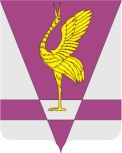 В соответствии со статьей 35 Федерального закона от 06.10.2003 № 131-ФЗ «Об общих принципах организации органов местного самоуправления в Российской Федерации», руководствуясь пунктом 7 статьи 20 Устава Ужурского района Красноярского края, Ужурский районный Совет депутатов РЕШИЛ:1. В приложение к решению Ужурского районного Совета депутатов от 24.12.2018 № 32-242р «Об утверждении Регламента Ужурского районного Совета депутатов» внести следующие изменения:1.1. Пункт 9.6 статьи 9 читать в следующей редакции:«9.6. Районный Совет вправе провести закрытое заседание по вопросам, затрагивающим государственную или иную охраняемую законом тайну. Перечень сведений, относящихся к информации ограниченного доступа, а также порядок отнесения указанных сведений к информации ограниченного доступа устанавливается федеральным законом.Решение о проведении закрытого заседания может быть принято районным Советом по предложению, внесенному не менее чем одной четвертой от установленного числа депутатов, председателя районного Совета или главы района.»;1.2. Абзац третий пункта 11.3 статьи 11 изложить в следующей редакции:«- число депутатов, присутствующих на заседании сессии по уважительной (неуважительной) причине;»1.3. Абзац 9 пункта 16.4 статьи 16 считать абзацем 10;1.4. Пункт 16.4 статьи 16 дополнить абзацем 9 следующего содержания:«- отсутствия депутата без уважительных причин на всех заседаниях представительного органа муниципального образования в течении 6 месяцев подряд;»1.5. Главу 3 дополнить статьей 16.1 следующего содержания:«Статья 16.1. Порядок рассмотрения вопроса о прекращении полномочий депутата, в случае отсутствия депутата без уважительных причин на всех заседаниях районного Совета депутатов в течении шести месяцев подряд 16.1.1. Депутат районного Совета обязан присутствовать на заседаниях районного Совета. О невозможности присутствовать на заседании по уважительной причине депутат районного Совета обязан до начала заседания представительного органа уведомить председателя районного Совета (письменно, сообщением на адрес электронной почты, посредством телефонной связи), с приложением подтверждающих документов.16.1.2. Факт отсутствия депутата районного Совета по уважительной (неуважительной) причине фиксируется в протоколе заседания Ужурского районного Совета депутатов.16.1.3. При рассмотрении вопроса о досрочном прекращении полномочий депутата, в случае отсутствия депутата без уважительных причин на всех заседаниях районного Совета депутатов в течение шести месяцев подряд, следует учитывать, что уважительными причинами отсутствия депутата районного Совета депутатов являются временная нетрудоспособность, направление в служебную командировку, направление на дополнительное профессиональное образование, применение по решению суда мер процессуального принуждения в виде заключения под стражу.1.1.4. Прекращение полномочий депутата районного Совета оформляется решением Ужурского районного Совета депутатов, принимаемым большинством голосов депутатов районного Совета депутатов от их общего установленного для районного Совета депутатов количества.1.1.5. При рассмотрении и принятии районным Советом решения о досрочном прекращении полномочий депутата должны быть обеспечены:- заблаговременное получение депутатом Ужурского районного Совета депутатов уведомления о дате и месте проведения соответствующего заседания;- предоставление депутату возможности дать депутатам районного Совета объяснения по поводу обстоятельств, выдвигаемых в качестве основания для досрочного прекращения полномочий.1.1.6. Решение о прекращении полномочий депутата, в случае отсутствия депутата без уважительных причин на всех заседаниях Ужурского районного Совета депутатов в течение шести месяцев подряд, вступает в силу с момента подписания, если иное не указано в решении, и подлежит обязательному официальному опубликованию в средствах массовой информации.1.1.7. Копия решения о прекращении полномочий депутата, в случае отсутствия депутата без уважительных причин на всех заседаниях районного Совета в течение шести месяцев подряд, в течение трех дней со дня вступления в силу соответствующего решения вручается указанному депутату под подпись либо в этот же срок направляется ему заказным письмом с уведомлением.1.1.8. Депутат, полномочия которого прекращены, вправе обжаловать решение районного Совета о прекращении полномочий в судебном порядке.1.6. Пункт 24.6.1 статьи 24 изложить в следующей редакции:«К решениям Районного Совета ненормативного характера, которые отражаются только в протоколе заседания сессии Районного Совета без оформления отдельного письменного решения, если иное не предусмотрено действующим законодательством, Уставом района и настоящим Регламентом, относятся решения:- об изменении очередности рассмотрения вопросов повестки дня;- о переносе или прекращении прений по обсуждаемому вопросу;- о передаче вопроса на рассмотрение соответствующей комиссии Районного Совета;- о приглашении на заседание лиц, указанных в статье 9 настоящего Регламента;- об изменении очередности выступлений;- о голосовании без обсуждения;- о времени и продолжительности рассмотрения отдельных вопросов повестки дня;- об отложении голосования на следующее заседание;- об отсутствии депутата Ужурского районного Совета депутатов по уважительной(неуважительной) причине;- иные вопросы в соответствии с настоящим Регламентом.»2. Решение вступает в силу в день, следующий за днем его официального опубликования в газете «Сибирский хлебороб».КРАСНОЯРСКИЙ КРАЙУЖУРСКИЙ РАЙОННЫЙ СОВЕТДЕПУТАТОВРЕШЕНИЕКРАСНОЯРСКИЙ КРАЙУЖУРСКИЙ РАЙОННЫЙ СОВЕТДЕПУТАТОВРЕШЕНИЕКРАСНОЯРСКИЙ КРАЙУЖУРСКИЙ РАЙОННЫЙ СОВЕТДЕПУТАТОВРЕШЕНИЕ00.00.0000 г. Ужур№ 00-00рО внесении изменений в решение Ужурского районного Совета депутатов от 24.12.2018 № 32-242р «Об утверждении Регламента Ужурского районного Совета депутатов»О внесении изменений в решение Ужурского районного Совета депутатов от 24.12.2018 № 32-242р «Об утверждении Регламента Ужурского районного Совета депутатов»О внесении изменений в решение Ужурского районного Совета депутатов от 24.12.2018 № 32-242р «Об утверждении Регламента Ужурского районного Совета депутатов»Председатель Ужурского районного Совета депутатов_______________ (А.С.Агламзянов)Глава Ужурского района _______________ (К.Н. Зарецкий)